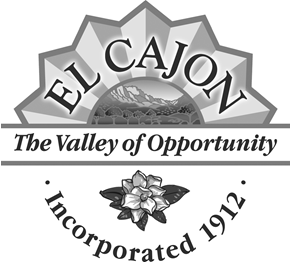 Notice of Intent to AdoptNEGATIVE DECLARATIONNOTICE: Pursuant to the provisions of the California Environmental Quality Act (CEQA-Public Resources Code, Section 21000 et seq.), the City of El Cajon has determined that the project referenced hereinafter will not have a significant effect on the environment provided that mitigation measures are implemented, an Environmental Impact Report is not required, and a Negative Declaration has been prepared.PROJECT TITLE: General Plan Amendment: Housing, Safety & Environmental Justice ElementsPROJECT LOCATION: The project is a policy document that is applicable Citywide.PROJECT DESCRIPTION: The project proposes an amendment to the City of El Cajon General Plan to update the Housing and Safety Elements and establish a new Environmental Justice Element. The draft elements and draft Negative Declaration can be viewed online at www.cityofelcajon.us/plan. The update to the Housing Element includes housing policies and programs intended to facilitate and encourage the provision of housing and identifies sites that accommodate the Regional Housing Needs Allocation share of 3,280 units for the 2021-209 planning period on sites that are already zoned and planned for residential use. The update the Safety Element updates information and policies intended to minimize the risk to people or property from hazards within the community such as flooding, earthquakes, and hazardous materials. The new Environmental Justice Element identifies eleven disadvantaged census tracts, also known as Environmental Justice Communities, and contains policies and actions to reduce the exposure of community members to environmental hazards such as air pollution and promote access to community resources such as parks, public facilities, and healthy food options. These elements are policy documents, and the adoption of these elements would not result in any direct or indirect physical impacts because no development or construction is authorized by this action. PROJECT PROPONENT:	City of El Cajon Community Development Department
200 Civic Center Way El Cajon, CA 92020LEAD AGENCY:  City of El Cajon Community Development Department, 200 Civic Center Way, El Cajon, CA 92020LEAD AGENCY CONTACT PERSON:	Melissa Devine, Planning Manager PUBLIC REVIEW PERIOD:Begins: June 12, 2021Ends: July 11, 2021PUBLIC HEARING: On or after July 20, 2021, the Planning Commission will hold a public hearing to make a recommendation to the City Council, and the City Council will hold a public hearing on or after July 27, 2021 to consider the proposed project. A separate notice will be published for the hearings.The Draft Mitigated Negative Declaration is available for public review at El Cajon City Hall at 200 Civic Center Way El Cajon, CA 92020 and on the City’s Web Page at www.cityofelcajon.us/plan.  Pursuant to State CEQA Guidelines Section 15105, anyone interested in the draft Mitigated Negative Declaration or the project itself is invited to comment by written response on or before 5 p.m. on July 11, 2021. Written comments should be addressed to: Melissa Devine, Planning Manager, Planning Division, City of El Cajon, 200 Civic Center Way, El Cajon, CA 92020; or by email to planning@cityofelcajon.us. 